BMW Group
Corporate CommunicationsSocietà
BMW Italia S.p.A.
Società del 
BMW GroupSede
Via della Unione 
Europea, 1I-20097 San Donato
Milanese (MI)Telefono
02-51610111Telefax
02-51610222Internetwww.bmw.itwww.mini.itCapitale sociale
5.000.000 di Euro i.v.

R.E.A.
MI 1403223

N. Reg. Impr.
MI 187982/1998

Codice fiscale
01934110154

Partita IVA
IT 12532500159Comunicato stampa N. 191/14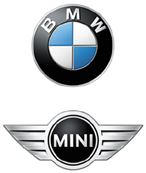 San Donato Milanese, 10 dicembre 2014A novembre nuovo record di vendite per il BMW GroupLe vendite mondiali crescono del 7,6% con 188.342 vetture consegnateDall’inizio dell’anno le vendite sono aumentate del 7,1% a 1.902.699 unitàMINI segna un nuovo record per novembre: aumento del 16,7% e 29.018 automobili consegnateRobertson: Prevediamo un anno record
Monaco. Nel mese di novembre la domanda globale di autoveicoli del BMW Group è aumentata fino a segnare un nuovo record. In questo periodo nel mondo sono state vendute complessivamente 188.342 BMW, MINI e Rolls-Royce (nel 2013: 174.992 / +7,6%). Nei primi undici mesi dell’anno le vendite di autovetture del BMW Group hanno raggiunto le 1.902.699 unità, pari ad un aumento del 7,1% rispetto allo stesso periodo dello scorso anno (2013: 1.777.012).Ian Robertson, Membro del Consiglio di Amministrazione di BMW AG e Responsabile Vendite e Marketing BMW, ha detto “In novembre continua l'andamento positivo delle vendite che abbiamo riscontrato nel corso dell’anno. I nuovi modelli sono partiti benissimo, mentre i nostri modelli principali continuano a registrare un costante aumento delle vendite. Adesso possiamo guardare con fiducia all’obiettivo di vendere oltre due milioni di veicoli entro la fine dell’anno e segnare quindi un nuovo record per BMW Group”.Le consegne di veicoli del brand BMW sono aumentate del 6,2%, con un totale di 158.953 unità nel mese di novembre e un nuovo record per il mese (149.659 nell’anno precedente). Dall’inizio dell'anno le vendite del brand hanno raggiunto un nuovo record con 1.633.722 veicoli consegnati, pari ad un aumento del 9,0% rispetto allo stesso periodo dello scorso anno (1.499.303).In vendita da appena due mesi, la BMW Serie 2 Active Tourer è stata consegnata a 6.918 clienti. Ad oggi i modelli BMW Serie 4 hanno registrato vendite per 104.910 unità mentre 16.204 clienti nel mondo hanno acquistato la BMW X4 da quando è apparsa sul mercato a luglio. Anche i modelli principali e più longevi del brand fanno rilevare vendite in costante aumento. Dall’inizio dell’anno la BMW Serie 3 ha incrementato le vendite del 2,8% (432.064 / 420.401 nell’anno precedente). Le vendite della BMW Serie 5 sono aumentate del 2,5% rispetto ai primi undici mesi dello scorso anno (340.423 / 332.274 nell’anno precedente). Frattanto dall’inizio dell’anno le vendite della BMW X5 continuano a mostrare una crescita a due cifre, del 34,7% (131.425 / 97.574 nell’anno precedente).Quest’anno le vendite delle innovative BMW i ammontano a quasi 15.000 unità. Le consegne globali della BMW i3 si attestano su 13.849 veicoli mentre, da quando è stata messa in commercio la scorsa estate, la BMW i8 è stata distribuita a 1.129 clienti.Questo novembre ha visto MINI raggiungere un nuovo record per il mese. Le consegne globali sono state di 29.018 autovetture, con un aumento del 16,7% rispetto allo stesso mese dello scorso anno (24.873). La terza generazione, completamente nuova, del modello a tre porte, ha visto incrementare le vendite del 26,3% rispetto al novembre dello scorso anno (13.248 / 10.488 nell’anno precedente), mentre la nuova MINI a cinque porte fresca di lancio ha segnato 4.033 unità vendute nel mese. Il cambio di modello continua a incidere sulle cifre del brand da inizio anno; le vendite sono 265.404, meno 3,3% rispetto ai primi undici mesi dello scorso anno (274.575).Continua l’andamento positivo di BMW Motorrad, con un totale di 7.411 motociclette e maxi scooter consegnati ai clienti nel mese di novembre (7.342 nell’anno precedente / +0,9%). Dall’inizio dell’anno le vendite di BMW Motorrad contano 116.463 unità, con un aumento del 7,0% rispetto allo stesso periodo dello scorso anno (108.872).In tutti i continenti le vendite di veicoli del BMW Group sono aumentate rispetto ai primi undici mesi dello scorso anno.In Europa le vendite di veicoli BMW e MINI sono salite a complessive 80.550 unità in novembre, con un aumento dell'11,1% rispetto allo stesso mese dello scorso anno (72.473). Le consegne per i primi undici mesi dell’anno sono maggiori del 4,8%, con un totale di 822.050 unità (784.393 nell’anno precedente). L'aumento delle vendite interessa tutti i paesi europei, con molti mercati che mostrano una crescita sostenuta e costante. Per esempio, le immatricolazioni di BMW e MINI nel Regno Unito, il quarto mercato in ordine di grandezza del BMW Group, ammontano complessivamente a 182.922 veicoli dall’inizio dell’anno, con un aumento del 6,3% rispetto allo stesso periodo dello scorso anno (172.035 nell’anno precedente), mentre in novembre le vendite sono aumentate del 20,1% (16.998 / 14.151 nell’anno precedente).In Francia le vendite di autovetture BMW e MINI sono cresciute del 6,1% nei primi undici mesi dell'anno, con un totale di 60.371 veicoli (56.922 nell’anno precedente).Anche in Asia si è registrata una forte crescita nel mese di novembre; le consegne sono aumentate del 9,9% a complessive 57.825 unità (52.636 nell’anno precedente). Dall’inizio dell’anno le vendite sono cresciute del 14,0% per un totale di 595.101 veicoli dei brand BMW e MINI consegnati ai clienti (522.070 nell’anno precedente). Fino a oggi in Corea del Sud le vendite per l’anno sono aumentate del 17,2% (42.430 / 36.193 nell’anno precedente) mentre nello stesso periodo la Cina continentale ha riportato un aumento delle vendite del 17,2% (415.209 / 354.153 nell’anno precedente).Nelle Americhe le vendite si attestano sullo stesso livello del novembre dello scorso anno; sono stati consegnati ai clienti 44.065 veicoli dei brand BMW e MINI (44.353 nell’anno precedente / - 0,6%). I primi undici mesi dell’anno hanno visto un andamento positivo, con vendite complessive di 425.031 (411.014 nell’anno precedente / +3,4%). Dall’inizio dell’anno le consegne negli USA sono cresciute del 4,8% (347.709 / 331.801 nell’anno precedente) rispetto allo stesso periodo dello scorso anno, mentre il Messico ha fatto registrare un aumento del 4,9% (13.268 / 12.648 nell’anno precedente).Le vendite del BMW Group a novembre 2014
Per ulteriori informazioni:BMW Group ItaliaRoberto OliviCorporate Communications ManagerEmail: Roberto.Olivi@bmw.itMedia website: www.press.bmwgroup.com (comunicati e foto) e http://bmw.lulop.com (filmati)Il BMW Group Con i suoi tre marchi BMW, MINI e Rolls-Royce, il BMW Group è il costruttore leader mondiale di auto e moto premium ed offre anche servizi finanziari e di mobilità premium. Come azienda globale, il BMW Group gestisce 30 stabilimenti di produzione e montaggio in 14 paesi ed ha una rete di vendita globale in oltre 140 paesi.Nel 2013, il BMW Group ha venduto circa 1.963 milioni di automobili e 115.215 motocicli nel mondo. L’utile al lordo delle imposte per l’esercizio 2013 è stato di 7,91 miliardi di Euro con ricavi pari a circa 76,06 miliardi di euro. Al 31 dicembre 2013, il BMW Group contava 110.351 dipendenti.Il successo del BMW Group si fonda da sempre su una visione sul lungo periodo e su un’azione responsabile. Perciò, come parte integrante della propria strategia, l’azienda ha istituito la sostenibilità ecologica e sociale in tutta la catena di valore, la responsabilità globale del prodotto e un chiaro impegno a preservare le risorse.www.bmwgroup.com Facebook: http://www.facebook.com/BMWGroupTwitter: http://twitter.com/BMWGroupYouTube: http://www.youtube.com/BMWGroupviewGoogle+:http://googleplus.bmwgroup.comNovembre 2014Variazione anno precedenteGen.–Nov. 2014Variazione
Gen.–Nov. 2013BMW Group Automobili188.342+7,6%1.902.699+7,1%BMW158.953+6,2%1.633.722+9,0%MINI29.018+16,7%265.404-3,3%BMW Motorrad7.411+0,9%116.463+7,0%